lMADONAS NOVADA PAŠVALDĪBA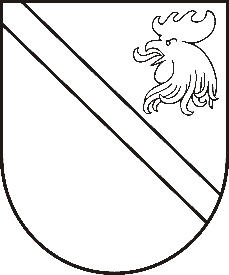 Reģ. Nr. 90000054572Saieta laukums 1, Madona, Madonas novads, LV-4801 t. 64860090, fakss 64860079, e-pasts: dome@madona.lv ___________________________________________________________________________MADONAS NOVADA PAŠVALDĪBAS DOMESLĒMUMSMadonā2019.gada 17.septembrī								Nr.407									(protokols Nr.17, 31.p.)Par zemes ierīcības projekta apstiprināšanu un zemes lietošanas mērķa noteikšanu plānotajām zemes vienībām Rīgas iela 31A un Rīgas iela 31B, Madonā, Madonas novadāMadonas novada pašvaldībā saņemts SIA “GeoSIJA” 13.09.2019 iesniegums (reģistrēts Madonas novada pašvaldībā 13.09.2019 ar Nr. MNP/2.1.3.1/19/2989) ar lūgumu apstiprināt zemes ierīkotājs Antras Pīzeles ( zemes ierīkotāja sertifikāts ser.BA Nr.289, derīgs līdz 19.01.2021.) 2019.gada 10.maijā izstrādātā zemes ierīcības projekta grozījumus robežu pārkārtošanai Madonas novada Madonas pilsētas nekustamajiem īpašumiem Rīgas iela 31A ar kadastra apzīmējumu 7001 001 0222 un Rīgas iela 31B ar kadastra apzīmējumu 70010010221 pēc abu īpašumu īpašnieces 2019.gada 16.augusta iesnieguma par grozījumu veikšanu izstrādātajam zemes ierīcības projektam nekustamo īpašumu robežu pārkārtošanai, izpildot Madonas novada pašvaldības izsniegtos nosacījumus. Pamatojoties uz Zemes ierīcības likumu, MK 02.08.2016.g. noteikumiem Nr.505 “Zemes ierīcības projekta izstrādes noteikumi” 26. un 28.punktu, “Nekustāmā īpašuma valsts kadastra likuma” 9.panta pirmās daļas 1.punktu, 20.06.2006. MK noteikumiem Nr.496 “Nekustamā īpašuma lietošanas mērķu klasifikācijas un nekustamā īpašuma lietošanas mērķu noteikšanas un maiņas kārtība” pirmās daļas 2 punktu, ņemot vērā 17.09.2019. Finanšu un attīstības jautājumu komitejas atzinumu, atklāti balsojot: PAR – 11 (Agris Lungevičs, Ivars Miķelsons, Andrejs Ceļapīters, Antra Gotlaufa, Artūrs Grandāns, Gunārs Ikaunieks, Valda Kļaviņa, Rihards Saulītis, Inese Strode, Aleksandrs Šrubs, Gatis Teilis), PRET – NAV, ATTURAS – NAV, Madonas novada pašvaldības dome  NOLEMJ:Apstiprināt SIA “GeoSIJA” 2019.gada 23.jūlijā Madonas novada pašvaldībā iesniegto zemes ierīcības projektu, nekustamo īpašumu Rīgas iela 31A ar kadastra apzīmējumu 7001 001 0222 un Rīgas iela 31B ar kadastra apzīmējumu 7001 001 0221 robežu pārkārtošanai. Zemes vienību sadalījuma robežas noteikt saskaņā ar zemes ierīcības projekta grafisko daļu (1.pielikums), kas ir šī lēmuma neatņemama sastāvdaļa.Plānotajai (projektētai) zemes vienībai ar kadastra apzīmējumu 7001 001 0222 Madonā, Madonas novadā, atstāt adresi Rīgas iela 31A un noteikt zemes lietošanas mērķi -Individuālo dzīvojamo māju apbūve, NĪLM kods 0601, 0.0915 ha platībā.Plānotai (projektētai) zemes vienībai ar kadastra apzīmējumu 7001 001 022Madonā, Madonas novadā, atstāt adresi Rīgas iela 31B, noteikt zemes lietošanas mērķi -Individuālo dzīvojamo māju apbūve, NĪLM kods 0601, platībā 0.1648 ha.Saskaņā ar Administratīvā procesa likuma 188.panta pirmo daļu, lēmumu var pārsūdzēt viena mēneša laikā no lēmuma spēkā stāšanās dienas Administratīvajā rajona tiesā.Saskaņā ar Administratīvā procesa likuma 70.panta pirmo daļu, lēmums stājas spēkā ar brīdi, kad tas paziņots adresātam.Domes priekšsēdētājs						A.Lungevičs